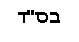 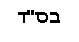 Maayan Cumulative Hours 970 -  State Required Hours Up To  8th grade = 900 June 19, WedFinancial Aid Contracts DueJuly 3 -17 (18-19 work from home)Maayan Office ClosedJuly 22, MonFinal Day to Register for FACTS & Due date for Returning Tuition ContractsAugust 18thParent Volunteer DayAug 30, FriParents of Students with ILP can schedule meeting updates for Aug 30thSept 1st, Sun  Family Event“Welcome Back to School Social” at Spring Garden ParkOutdoor Family Social 3pm, 3332 SW Spring Garden StreetSept 2, MonLabor Day – No SchoolSept 3, Tues First day of School K – 8th,  Regular Start at 8:30 am for classes K and up“Getting to Know You” – Parents & Kids of our Early Childhood Division are invited to meet teachers and visit the classroom at pre-assigned timesSept 4, Wed	First Day of School for Early Childhood DivisionParents invited to stay from 8:30 - 8:50 am (optional)Sept 16-27thHOMEWORK STARTS & BREAKS FOR THE HOLIDAYSSept 17, Tue   Parent Event“Back to School Night”-  7:30 pm Curriculum Overview for Parents, Special  Session for K parents   Sept 30 & Oct 1 Mon, TueNo School – Rosh HashanaOct 2, WedLate Start 9:30 am, Early Childcare Available*Oct 8, TueErev Yom Kippur - Dismissal for everyone at 12:30 pm *Extended childcare availableOct 9, WedYom Kippur  -  No SchoolOct 10, ThursLate Start – 9:30 am  *Early Childcare Available        (Staff arrive 9:15am)Oct 14, 15, Mon, TueSuccot - No SchoolOct 16, WedLate Start 9:30 am *Early Childcare AvailableOct 18, FriSuccot Musical Hallel – 8:30am      Families Welcome to Join!Oct 21 & 22, Mon, TuesHoshana Rabba Shmini Atzeret and Simchat Torah  -  No SchoolOct 23, WedLate Start 9:30am     *Early Childcare available  (Staff arrive 9:15am)Oct 28, MonHOMEWORK STARTS AGAINNov 8, Fri   Family EventFall Family Get Together & Challah Bake for Early Childhood, ~8:30amNov 11, MonVeterans Day,     NO School – Teacher Work DayTime to work on Report Cards, Due end of day   Nov 20, Wed Family Event3:15pm –  Writer’s Tea  - Parent Child EventNov 25, Mon 2 pm Early Dismissal, Parent Teacher Evening Conferences – pm teaching scheduleDec 18, Wed -  Family EventFamily  School Wide  Chanukah Event ~5:30 pm – Early Childhood and ElementaryDec 23, MonWinter Break Starts 12/23/19 – 1/1/20 No School Jan 2, ThursSchool Resumes  Jan 7, TuesAsarah B’Tevet Assembly Jan 13-17Tolerance Awareness Week, Special Assembly FridayJan 20, MonMLK Day  -   No School  Jan 21, TueTu B’Shvat Art Contest Begins “Fruits of Israel and the World”Jan 28,  Tue  Family EventParents visit for Torah Fair 3:15pm Preschool Classroom VisitsFeb 3, Mon – Feb 25, TueRe-enrollment & Financial Aid Application Season BeginsEarly bird rate until Feb 25th TueFeb 10, Mon  Family EventEarly Childhood Family Get Together Tu B’shvat Art Gallery and  “Fruits of the World” CelebrationFeb 14, FriTeacher Professional Development Day -  NO School Parents can contact teachers to schedule optional conferences for Monday, March 2nd February 17, MonPresident’s Day  -   NO SchoolFeb 19, WedSchool DinnerFeb 25, TueEarly Bird Pricing for Registration/ Re-enrollment Ends Feb 26, WedRosh Chodesh Adar – Musical Hallel    Families Welcome to Join!March 2, MonNO SCHOOL Third Reporting Period Begins   /  Optional Parent Teacher ConferencesMarch 2-31STEM Focus MonthMarch 9, MonEarly Dismissal at 2pm  -  Ta’anit Esther,  Extended Child Care Available*March 10, TueNo School, PurimMarch 11, WedShushan Purim Special Activity  -   Late Start 9:30 am       Early Child Care Available*March 26, Thurs   Family EventEngineering Fair & GS Expo 3:15pmApril 6-17 Passover/ Spring Break  Starts 4/6/19 – 4/17/19 No SchoolApril 20, MonSchool Resumes  April 22, WedFinancial Aid Applications Due  April 29, WedYom Ha’Atzmaut CelebrationMay 4, MonStudent Book Talks  5/4/19 - 6/1/2019 – End of Year Reading FocusMay 6, WedPicture Day (Parent Volunteer)May 12, TuesLag B’Omer Picnic at local park with sports/relays (Weather Dependent)May 25, MonNo School  -  Memorial DayMay 29, FriNo School -  ShavuotJune 5, Fri“We’ve grown” Celebration for Early Childhood - Parent & Child Event 8:30amJune 8, MonSpecial End of School Trip / CelebrationJune 10, WedLast Day of School   Dismissal for everyone at 12:30pm   (Yeah!)